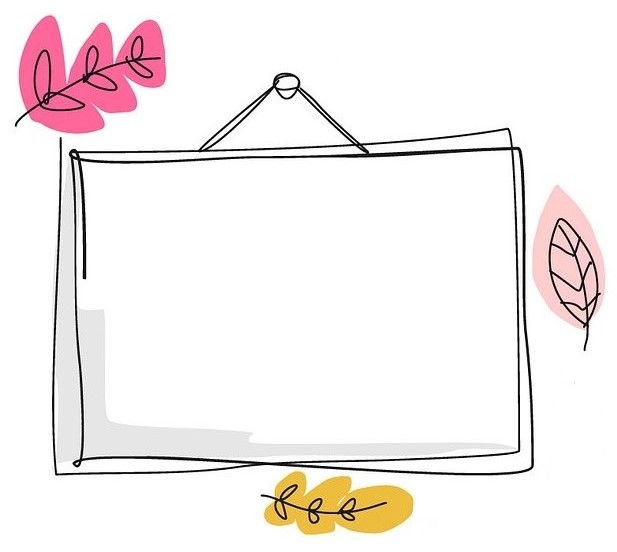 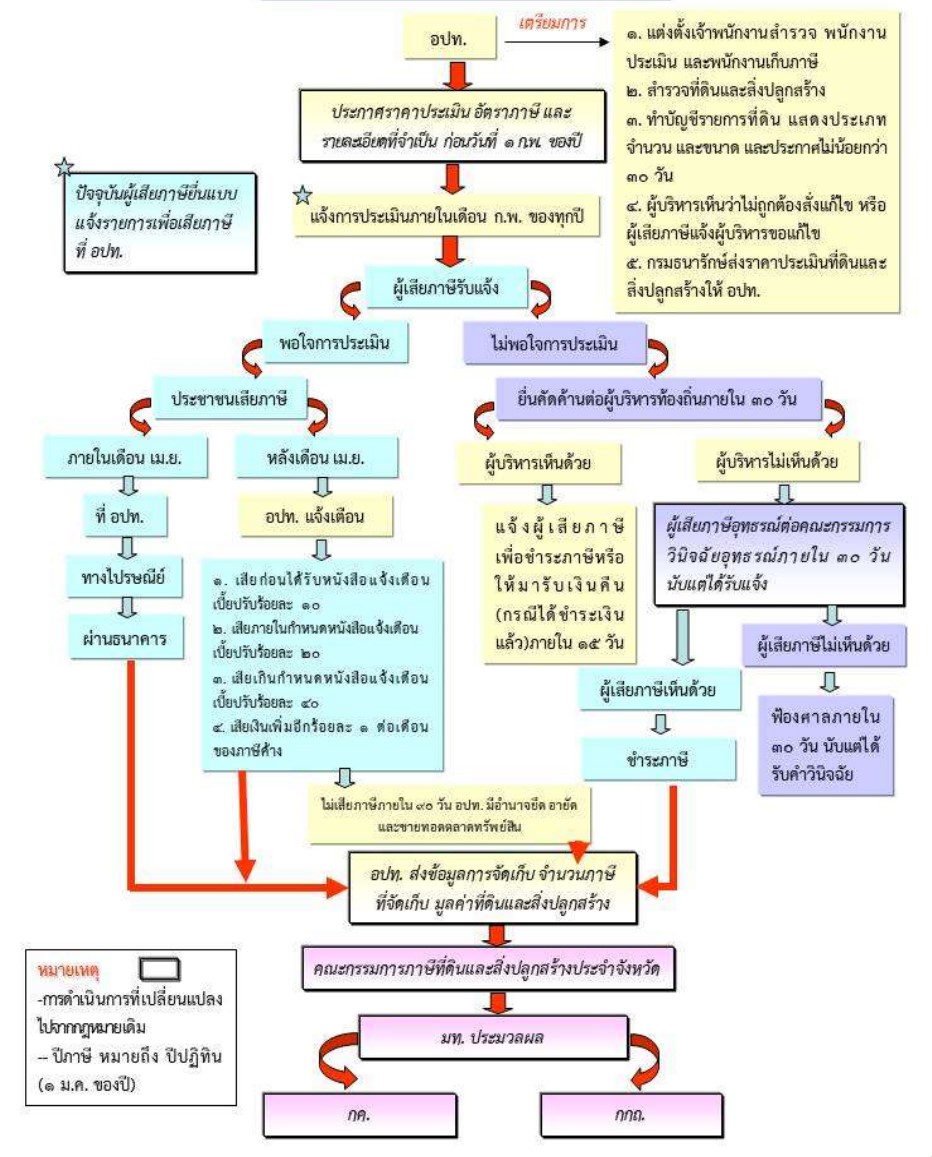 1.อัตราภาษีเกษตรกรรม (เพดานภาษีสูงสุด 0.15% )           สำหรับการใช้ที่ดินเพื่อทำานา ทำาไร่ ทำสวน เลี้ยงสัตว์ เลี้ยงสัตว์น้ำ และกิจการอื่นตามที่ประกาศกำหนด - มูลค่า 0-75 ล้านบาท อัตราภาษี 0.01% - มูลค่า 75-100 ล้านบาท อัตราภาษี 0.03% - มูลค่า 100-500 ล้านบาท อัตราภาษี 0.05%  - มูลค่า 500-1,000 ล้านบาท อัตราภาษี 0.07%  - มูลค่าเกิน 1,000 ล้านบาทขึ้นไป อัตราภาษี 0.10% ยกเว้นภาษีบุคคลธรรมดา สำหรับมูลค่าที่ดิน 50 ล้านบาทแรก พร้อมทั้งยกเว้นการจัดเก็บ ภาษีกับ     บุคคลธรรมดาใน 3 ปีแรกที่กฎหมายบังคับใช้ ที่พักอาศัย (เพดานภาษีสูงสุด 0.3% )กรณีบ้านหลังหลัก โดยบุคคลธรรมดาเป็นเจ้าของทั้งที่ดินและสิ่งปลูกสร้าง และมีชื่ออยู่ในทะเบียนบ้าน - มูลค่าไม่เกิน 50 ล้านบาท ยกเว้นภาษี - มูลค่า 50-75 ล้านบาท อัตราภาษี 0.03%- มูลค่า 75-100 ล้านบาท อัตราภาษี 0.05%- มูลค่า 100 ล้านบาทขึ้นไป อัตราภาษี 0.1% กรณีบ้านหลังหลัก โดยบุคคลธรรมดาเป็นเจ้าของเฉพาะสิ่งปลูกสร้าง และมีชื่ออยู่ในทะเบียน บ้าน - มูลค่าไม่เกิน 10 ล้านบาท ยกเว้นภาษี - มูลค่า10-50 ล้านบาท อัตราภาษี 0.02%- มูลค่า 50-75 ล้านบาท อัตราภาษี 0.03%- มูลค่า 75-100ล้านบาท อัตราภาษี 0.05% - มูลค่า 100 ล้านบาทขึ้นไป อัตราภาษี 0.1% กรณีบ้านหลังอื่น ๆ - มูลค่าไม่เกิน 50 ล้านบาท อัตราภาษี 0.02% - มูลค่า 50-75 ล้านบาท อัตราภาษี 0.03% - มูลค่า 75-100 ล้านบาท อัตราภาษี 0.05% - มูลค่า 100 ล้านบาทขึ้นไป อัตราภาษี 0.1% 1.3. กลุ่มพาณิชยกรรมและอุตสาหกรรม( เพดานภาษีสูงสุด 1.2%)- มูลค่า 0-50 ล้านบาท อัตราภาษี 0.3% - มูลค่า 50-200 ล้านบาท อัตราภาษี 0.4%- มูลค่า 200-1,000 ล้านบาท อัตราภาษี 0.5% - มูลค่า 1,000-5,000 ล้านบาท อัตราภาษี 0.6% - มูลค่าเกิน 5,000 ล้านบาท อัตราภาษี 0.7%        1.4 ที่ดินรกร้างว่างเปล่าไม่ได้ทำประโยชน์ (เพดานภาษีสูงสุด 1.2%)แต่จะเพิ่มเพดานเป็น 3% เมื่อปล่อยรกร้างว่างเปล่า ติดต่อกัน 3 ปี หมายถึงที่ดินหรือสิ่งปลูกสร้างที่ไม่ได้ทำประโยชน์ตามควร หรือถูกปล่อยทิ้งไว้ว่างเปล่า - มูลค่า 0-50 ล้านบาท อัตราภาษี 0.3%- มูลค่า 50-200 ล้านบาท อัตราภาษี 0.4% - มูลค่า 200-1,000 ล้านบาท อัตราภาษี 0.5%- มูลค่า 1,000-5,000 ล้านบาท อัตราภาษี 0.6% - มูลค่าเกิน 5,000 ล้านบาท อัตราภาษี 0.7% นอกจากนี้ หากปล่อยรกร้าง เป็นเวลา 3 ปีติดต่อกัน จะถูกเก็บภาษีเพิ่มอีก 0.3% ในปีที่ 4 และถูกเก็บเพิ่มขึ้น 0.3% ทุก ๆ 3 ปี หากยังไม่ได้มีการนำมาทำประโยชน์ แต่สูงสุดไม่เกิน 3% 2.2 เบี้ยปรับ/เงินเพิ่ม2.1 ถ้าผู้เสียภาษีมิได้มาชําระภาษีภายในเวลาที่กําหนด แต่ต่อมาได้มาชําระภาษีก่อนที่จะได้รับ หนังสือแจ้งเตือน ให้คิดเบี้ยปรับร้อยละ 10 ของจํานวนภาษีค้างชําระ 2.2 ถ้าผู้เสียภาษีมาชําระภาษีภายในระยะเวลาที่กําหนดในหนังสือแจ้งเตือน ให้คิดเบี้ยปรับร้อยละ 20 ของจํานวนภาษีค้างชําระ 2.3 ถ้าผู้เสียภาษีมาชําระภาษีภายหลังจากที่กําหนดในหนังสือแจ้งเตือน ให้คิดเบี้ยปรับร้อยละ 40 ของจํานวนภาษีค้างชําระ 2.4 ผู้เสียภาษีที่มิได้ชําระภาษีภายในเวลาที่กําหนด ให้เสียเงินเพิ่มอีกร้อยละ 1 ต่อเดือนของ จํานวนภาษีค้างชําระ เศษของเดือนให้นับเป็น 1 เดือน โดยให้เริ่มนับเมื่อพ้นกําหนดเวลาชําระภาษีจนถึงวันที่มี การชําระภาษี แต่ไม่ให้เกินกว่าจํานวนภาษีที่ต้องชําระ 2.5 กรณีที่ผู้บริหารท้องถิ่นให้ขยายกําหนดเวลาชําระภาษี และได้มีการชําระภาษีภายใน กําหนดเวลาที่ขยายให้นั้น ให้คิดเงินเพิ่มลดลงเหลือร้อยละ 0.5 ต่อเดือนหรือเศษของเดือน 2.6 เบี้ยปรับอาจงดได้ ในกรณีที่ดินและสิ่งปลูกสร้างถูกยึดหรืออายัดตามกฎหมาย โดยผู้มีหน้าที่ เสียภาษีจะต้องยื่นคําร้องเป็นหนังสือต่อผู้บริหารท้องถิ่น เพื่อของดเบี้ยปรับของภาษีที่ค้างชําระ และให้ ผู้บริหารท้องถิ่นมีอํานาจสั่งงดเบี้ยปรับนับแต่วันที่ศาลหรือเจ้าหน้าที่ผู้มีอํานาจตามกฎหมายมีคําสั่งให้ยึด อายัด ที่ดินหรือสิ่งปลูกสร้างแล้วแต่กรณี